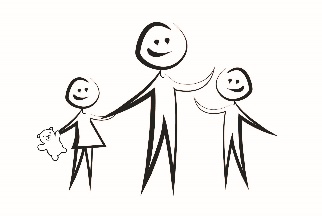 Základní škola a Mateřská škola Dolní Heřmanice, příspěvková organizace             Dolní Heřmanice 11, 594 01 Velké Meziříčí             tel.: 566 547 527, mail: reditelkadolher@seznam.cz Koncepce rozvoje a řízení  Základní školy a Mateřské školy Dolní Heřmanice, příspěvkové organizaceÚvod:Ve své vizi vycházím především z letitých osobních zkušeností pedagoga na I. stupni a ze současné zkušenosti ředitelky školy. „Nuda je smrtelný hřích učitele.“                       Johann Friedrich Herbart Analýza současného stavu:Základní škola s I. stupněm (1. – 3. ročník)  a jednotřídní  mateřskou školou Příjemné klima vesnického prostředíMožnost využívání přírodního prostředí a sportovišť v místě Snadná dostupnost a dopravní obslužnost směrem za kulturou či sportem ve Velkém Meziříčí Profilace školy (vize):„Aktivní škola“ Udržení příjemného a klidného prostředí pro vzdělávání Prezentace školy na veřejnosti Navození vzájemné důvěry a spolupráce s rodiči Nastavení pravidelné spolupráce mezi základní školou a mateřskou školou Spolupráce s kulturní komisí v obci, účast na akcích pořádaných obcí Projektové dny – využít možnosti propojení ZŠ + MŠ + ŠD Výchova a vzdělávání:V procesu výchovy a vzdělávání je v současné době velmi nesnadné udržet dobrou atmosféru a vysokou úroveň vzdělávání. Ve své praxi  jsem se  však přesvědčila, že je to skutečně obtížné, ale rozhodně to není nemožné. V první řadě je důležité nastavit pracovní a zároveň pohodovou atmosféru ve vztahu mezi vedením školy a personálem i mezi jednotlivými pedagogy navzájem. Tato atmosféra se vždy odráží na celkové atmosféře školy a jednoznačně se přenáší na děti. Výběr kvalitního personálu považuji tedy za naprosto stěžejní. Poté je možné naplňovat hlavní cíl, kterým je udržení vysoké kvality vzdělávání a to následujícími kroky:další vzdělávání pedagogů (účast na jednotlivých seminářích, v celoživotním vzdělávání, rozšíření kvalifikace)vhodná psychohygiena pedagogů (nepřetěžovat pedagogy, pozitivně motivovat, usilovat o dobré a slušné vztahy na pracovišti) důvěra vůči vedení školy (navodit vzájemnou spolupráci a důvěru, častá komunikace a kontakt s pedagogy, motivační pohovory)podpora kreativity pedagogů a ochoty na sobě pracovat, měnit „zastaralé“ styly učení a otevírat se novým možnostemZákladní škola:Vyučování v základní škole je mi blízké především kvalifikací. Velice silně vnímám, že dobrý pedagog musí být ochoten měnit některé „zastaralé“ styly předávání informací a otevírat se novým možnostem. Zároveň však musí umět rozpoznat, která léty osvědčená metoda je správná a umět ji vhodně nakombinovat s některými novými prvky. Vzhledem k tomu, že na prvním stupni bývá učitel s dětmi více hodin, má tak jedinečnou možnost nejen tematicky provázat hodiny, ale i lépe poznat žáky – jejich vnímání, povahy, schopnosti, nadání a citovost. Pedagogovi se nabízí možnost navázat se žáky hlubší vztah a díky němu může přispět i k navození důvěry a bezpečí. Může tak spolehlivě naplňovat tyto cíle :      -    Dle ŠVP předat dětem vzdělávání odpovídající věku a probudit v nich zvídavost  a zájem o           nové informacePřipravit děti prvního stupně na bezproblémovou adaptaci v rámci dalšího přestupu do nového školního prostředí (I + II. stupeň) Udržet kvalitu vzdělávání na vysoké profesionální úrovni Dbát na pestrost výuky (střídat různé formy učení) Zapojovat žáky aktivně do vzdělávacího procesu (poznávání tvořením, projektové dny) Kladně motivovat žáky ke vzdělání Dbát na důvěrné a bezpečné klima, vést děti ke vzájemné spolupráci, naslouchání, ochotě, pomoci (nastavení dobrých vztahů = prevence proti šikaně) Vést žáky k poznávání nových skutečností, aktivnímu objevování, tvořivému přístupu Vyučovací hodiny nastavit účelně a vhodně tak, aby se u žáků udržela pozornost a zamezilo se tak zbytečné únavě, nepozornosti či nekázniVést žáky k sebehodnocení, pozitivnímu a vhodnému kritickému myšlení Dbát na dobré vztahy v kolektivu, propojení vztahů mezi jednotlivými věkovými kategoriemi Navodit příjemné sociální klima a pomoci tak utvářet dobré vztahy mezi danou „komunitou“Dbát na správné morální chování a dobré hygienické návyky Mateřská škola:Řízení mateřské školy je zajímavé  a inspirativní především v poznávání procesu raného zrání dítěte. Učitelky mateřské školy musí mít hodně trpělivosti, neboť mnoho dětí přichází z domu s nevhodnými či abstinujícími základními návyky slušného chování, hygieny, vystupování vůči dospělým atd… V útlém dětském věku dokážou pedagožky na dítě velice silně zapůsobit a jak jsem se přesvědčila, u některých dětí může dojít k velkému zlepšení či posunu. V tomto  věku nesmí pedagožky zapomínat na to, že dítě si potřebuje především hrát a formou hry rozvíjet svoje schopnosti jako je kreativita, fantazie, motorika, pohyblivost, vnímavost, spolupráce atd….. Proto je pro učitelky mateřské školy důležité:       -    Navodit  dětem prostředí, ve kterém se naučí navazovat kamarádské vztahy a vzájemně si           pomáhat Dbát na udržení velmi klidné a pohodové atmosféry, ve které se děti budou cítit přijaté v kolektivu a kde budou v bezpečí vykonávat všechny nabízené aktivityV rámci povinného předškolního vzdělávání namotivovat děti na vstup do I. třídy, zaměřit se především na vzdělávání „neformální“ (hrou, pohybem, činnostním učením…..)Včas a trpělivě reagovat na potřeby malých dětíVytvářet vstřícné a příjemné prostředí, které bude reprezentovat „školku“ jako nejvýše vhodné místo pro děti Využívat možnosti různého věku dětí a vést děti k sociálnímu cítění, vzájemné pomoci a spolupráci mezi jednotlivými věkovými kategoriemi.Upevňovat a rozvíjet u dětí základní hygienické návyky Osvojovat si návyky slušného společenského chování  Školní družina:Se školní družinou jsme  v těsné spolupráci a kontaktu. Zde je zřejmé, že se  žáci po skončení vyučování potřebují zrelaxovat, protáhnout se, věnovat se fyzickým aktivitám, ale i uměleckým. Formou zpětné vazby od dětí je ověřeno, že děti do družiny chodí velice rády a to ze tří  důvodů:1) Líbí se jim nabídka zájmových činností a aktivit v rámci družiny. 2) Mají v oblibě vychovatelku, respektují ji. 3) Mohou zde trávit pravidelně čas se svými kamarády a vytvářet  pevnější vztahy a díky nim tak navazovat dlouhodobá přátelství. Školní družinu není dobré vnímat   jako místo, kde děti mohou pouze vyplnit „mezičas“, než budou moci jít domů, ale především jako prostor, který dětem umožňuje zábavu a zajímavé aktivity a nabízí přátelství. K udržení těchto kvalit je třeba: Odpolední volnočasové činnosti využít především k relaxaci, hře, tělesným aktivitám Zaměřit se na vhodné střídání odpočinku a aktivity  Navázat na vzdělávání I. stupně s cílem ještě hlouběji rozvinout činnosti, které podporují talent, fantazii, schopnost vhodně komunikovat  Navazovat na případné projektové dny, projekty, tematické bloky či celky (domluva s konkrétním vyučujícím)Hojně využívat možností umístění školy v blízkosti hřišť a přírody a co nejvíce rozvíjet tělesné aktivity Personální podmínky:Kvalitní personál je základem úspěšného vzdělávání. Pro úspěšný vzdělávací proces jsou  nezbytně nutné dobré a slušné vztahy a to se netýká jen pedagogů, ale i zaměstnanců nepedagogických. Někteří zaměstnanci (např. kuchařka, vedoucí ŠJ….) přicházejí s dětmi poměrně často do kontaktu, takže svým chováním a vystupováním mohou velmi důležitě a pozitivně ovlivnit nejen atmosféru ve škole, ale i budoucí názor dětí na různá povolání, chování dospělých atd…. Pro zachování těchto parametrů je vhodné: Udržet plnou odbornou  kvalifikaci pedagogických pracovníků i ostatních zaměstnanců školy Vhodně motivovat zaměstnance k dalšímu rozvoji a sebevzdělávání Zajišťovat pravidelnou komunikaci na pedagogických a provozních poradách Veškeré problémy řešit bez odkladu a pružně Vést zaměstnance k neustálé vzájemné komunikaci, spolupráci v rámci hodnocení, přípravy projektových dnů, výstav, besídek atd….Spolupráce rodičů a školy:Navodit důvěrné a bezstresové klima mezi vyučujícími a rodiči je v dnešní době obtížná záležitost. Někdy může jít i o poměrně dlouhodobý úkol. Je však třeba pro dobré vztahy s rodiči udělat maximum z hlediska morálního i z hlediska dobré pověsti školy:V rámci třídních schůzek a konzultací kladně motivovat rodiče v případě neúspěchu žáka ke spolupráci se školou a trpělivému domácímu vedení Přizvat rodiče ke spolupráci se školou (např. sponzorské dary, výroby kostýmů či kulis na besídku, podílení se na ekologickém třídění odpadů či případném sběru ve škole)Spolupráce se zřizovatelem:Důležitým úkolem pro ředitelku školy je vhodně nastavit  komunikaci se zřizovatelem a představit školu v dobrém světle. O úspěchu školy svědčí zájem rodičů o vzdělávání ve škole, veřejné aktivity školy, úspěchy absolventů, dobrá pověst školy v povědomí veřejnosti. Je dobré zástupce obce zvát na některá významná výročí či na kulturní aktivity případně se jich na pozvání zřizovatele účastnit (např.kulturní vystoupení). V neposlední řadě je nezbytné: Finanční prostředky od zřizovatele používat hospodárně a efektivně Účastnit se schůzek se zřizovatelem Aktivně přicházet s novými nápady, vizemi – především v oblasti materiálně-technického zabezpečení Spolupráce s veřejností:Dnes je již naprostou samozřejmostí, že každá škola se prezentuje na veřejnosti. Je to důležité nejen pro dobré jméno školy, ale především pro to, aby škola obstála v konkurenci jiných škol. Rodiče si rádi pro své dítě vyberou lepší prostředí a neváhají tak obětovat i větší vzdálenost od bydliště. Je třeba tedy vytvořit: Vstřícné prostředí, které budou vytvářet zaměstnanci i  žáci a tuto atmosféru budou velmi pozitivně vnímat především všichni „příchozí“.Dbát o dobrou pověst školy na veřejnosti (neventilovat veřejně vnitřní problémy) Spolupracovat s kulturní komisí v obci a aktivně se účastnit akcí pořádaných školou Spolupracovat s místními spolky (návštěva, besedy…….) …………………………….  Mgr. Pavla Kamanová